                               ANKARA ÜNİVERSİTESİ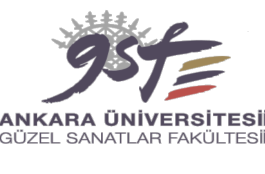                          GÜZEL SANATLAR FAKÜLTESİ                    PERSONEL İŞLERİ BÜROSUSÜREÇ ADIDoktor Öğretim Üyesi Yeniden Atama İşlemleri                               ANKARA ÜNİVERSİTESİ                         GÜZEL SANATLAR FAKÜLTESİ                    PERSONEL İŞLERİ BÜROSUSORUMLU PERSONELSORUMLU PERSONEL                               ANKARA ÜNİVERSİTESİ                         GÜZEL SANATLAR FAKÜLTESİ                    PERSONEL İŞLERİ BÜROSUMemurİbrahim DEĞİRMENCİ                               ANKARA ÜNİVERSİTESİ                         GÜZEL SANATLAR FAKÜLTESİ                    PERSONEL İŞLERİ BÜROSUPersonel İşleriŞef Ferhat DEMİREL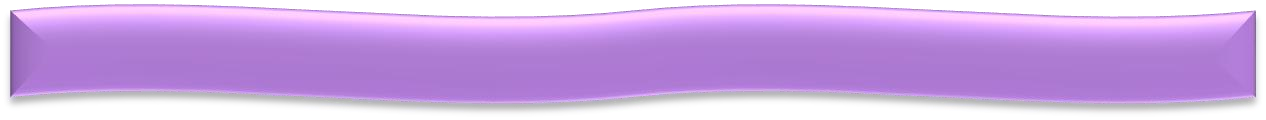 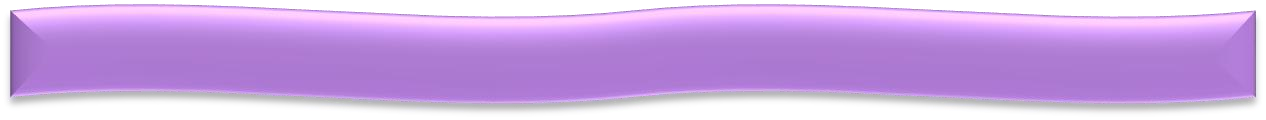 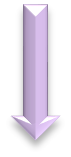 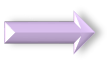 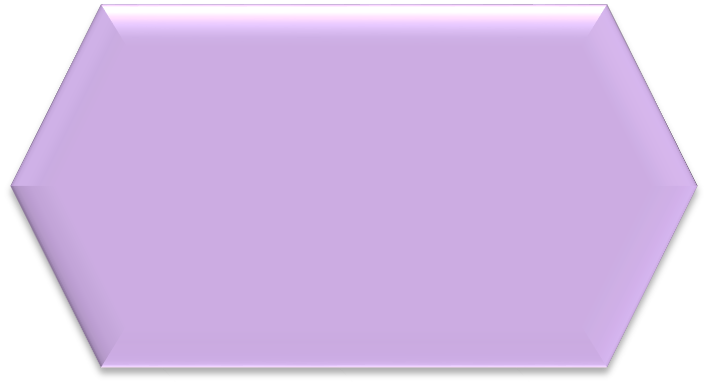 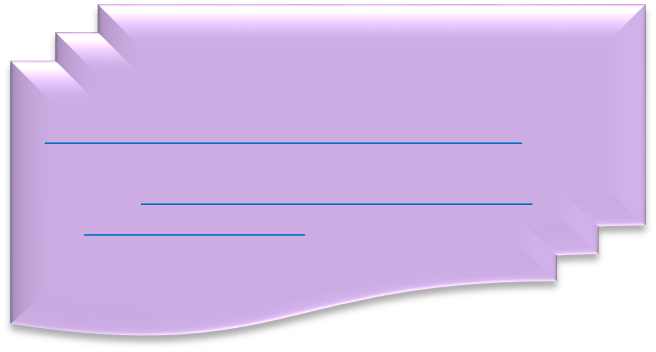 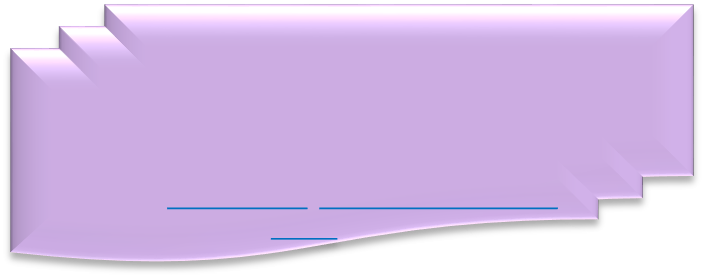 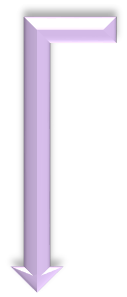 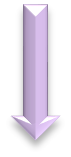 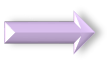 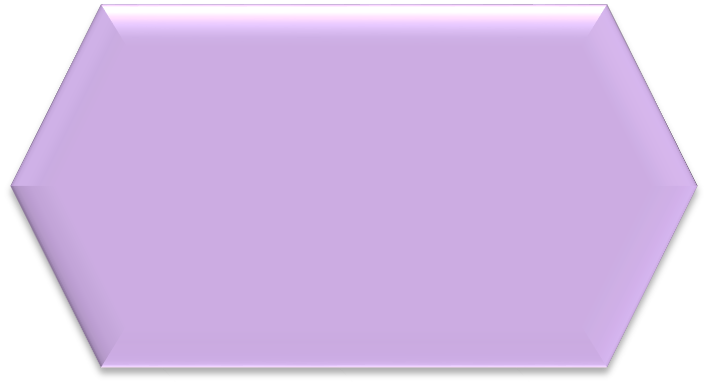 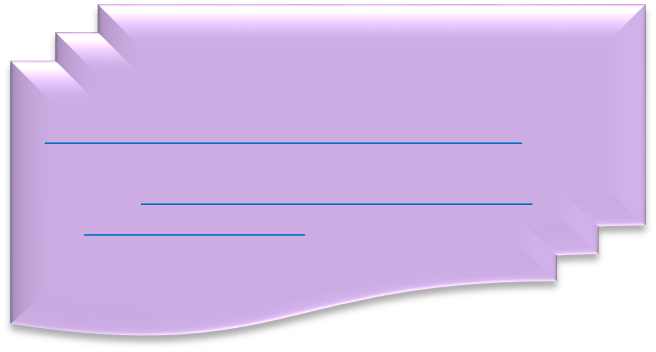 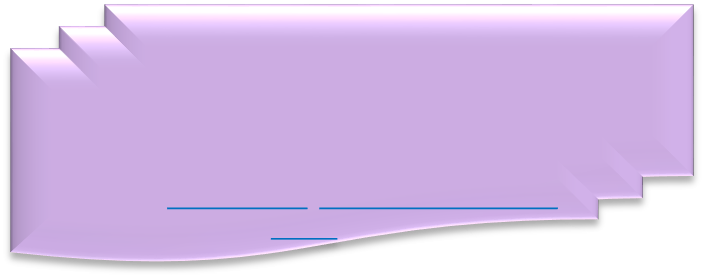 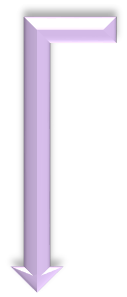 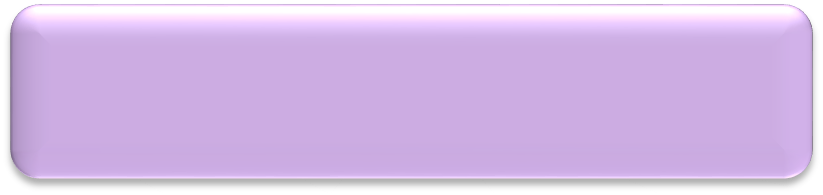 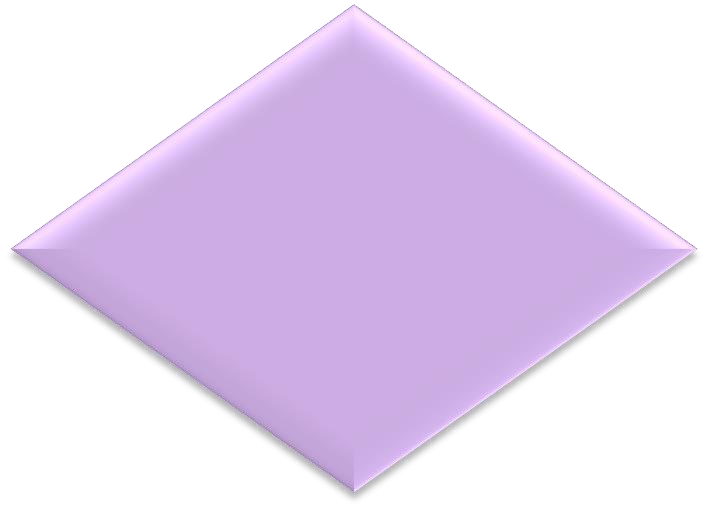 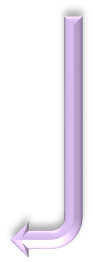 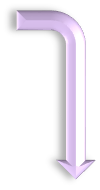 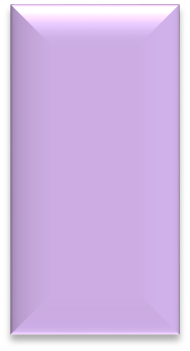 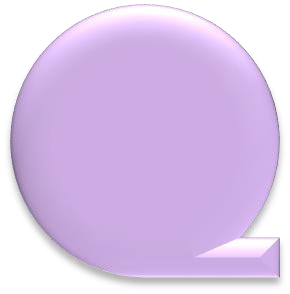 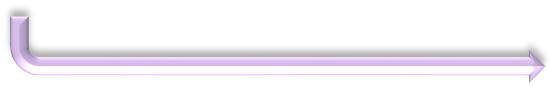 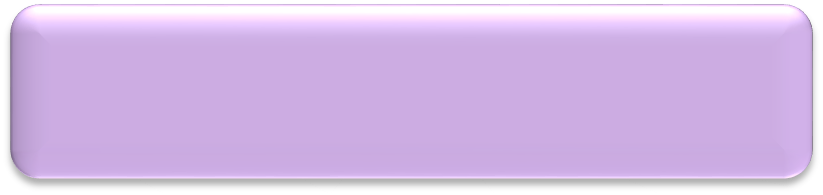 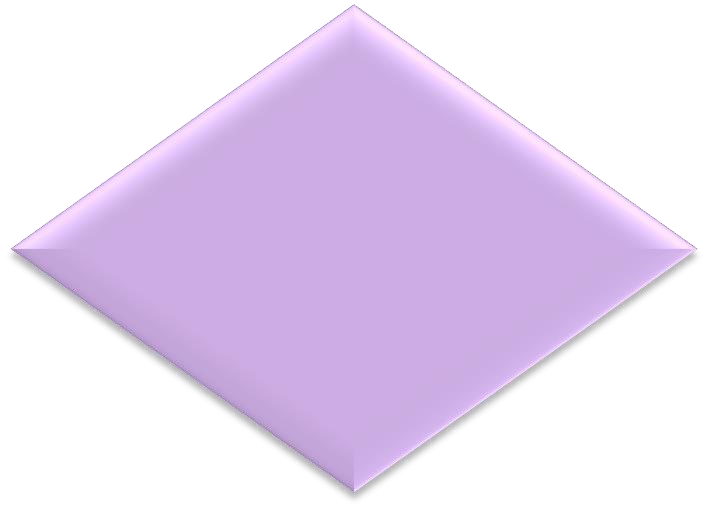 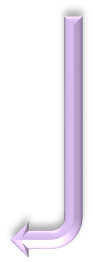 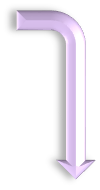 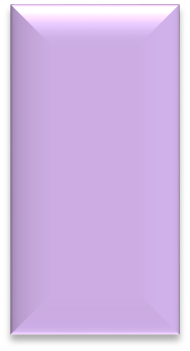 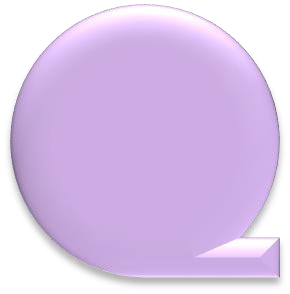 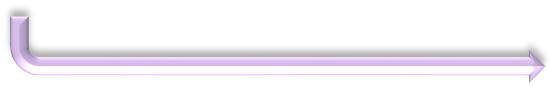 